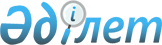 Об оказании дополнительной социальной помощи малообеспеченным семьям
					
			Утративший силу
			
			
		
					Постановление акимата Каргалинского района Актюбинской области от 02 апреля 2008 года N 36. Зарегистрировано в Управлении Каргалинской юстиции Актюбинской области 15 апреля 2008 года за N 3-6-63. Утратило силу постановлением акимата Каргалинского района Актюбинской области от 18 сентября 2008 года № 178      Сноска. Утратило силу постановлением акимата Каргалинского района Актюбинской области от 18.09.2008 № 178.      

В соответствии со статьей 31 Закона Республики Казахстан «О местном государственном управлении в Республике Казахстан» №148 от 23 января 2001 года, Закона Республики Казахстан «О прожиточном минимуме» № 474 от 16 ноября 1999 года, Закона Республики Казахстан «О государственной адресной социальной помощи» № 246-II от 17 июля 2001 года, в целях оказания социальной помощи малообеспеченным семьям в связи с повышением цен на продовольственные товары, акимат района ПОСТАНОВЛЯЕТ:



      1. Ежемесячно оказывать денежную социальную помощь малообеспеченным семьям, совокупный доход которых ниже черты бедности установленный областью.



      2. Малообеспеченным семьям, проживающим ниже черты бедности, утвердить социальную помощь в размере одной тысячи тенге.



      3. ГУ «Районный отдел экономики и бюджетного планирования» (Кушербаева О.М.) изыскать источники для оказания социальной помощи малообеспеченным семьям.



      4. ГУ «Каргалинский районный отдел финансов» (Касимова Ш.А.) обеспечить финансирование выплат для социальной помощи.



      5. ГУ «Районный отдел занятости и социальных программ» (Берденова У.А.) обеспечить назначение и выплату социальной помощи малообеспеченным семьям.



      6. Настоящее постановление вводится в действие по истечении 10 дней после первого официального опубликования.



      7. Контроль за исполнением настоящего постановления возложить на заместителя акима района Тынымгереева И.

      Исполняющий обязанности 

      Акима района                                   М. Алиев
					© 2012. РГП на ПХВ «Институт законодательства и правовой информации Республики Казахстан» Министерства юстиции Республики Казахстан
				